Office of Human Resources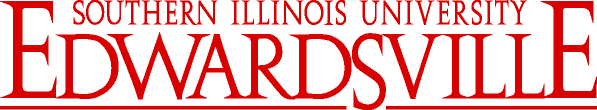 Rendleman Hall, Room 3210Edwardsville, IL 62026618-650-2190Salary Deferral Revocation FormI, (print name)____________________________________________________, elect to have salary deferral STOPPED and to have my compensation paid over the period determined by my employment contract.   My current pay schedule will continue to be deferred until my new appointment contract begins.  Once in effect, I understand that my compensation will be paid as earned over the original contract dates beginning with the next academic year.  I understand that I may only revoke my deferral before the start of the next year’s appointment contract.This revocation prohibits me from having my salary spread over 12 months and is in effect until changed.  Change may only occur by submitting a new Salary Deferral Election Form for a future academic/fiscal year.I understand that this revocation of salary deferral will prevent my salary from being deferred beginning the next academic year.  There is no penalty to opt-out of this program.  This salary revocation form is only valid if submitted to Payroll prior to the first day of work on a 9, 10, or 11-month contract for the year it is to become effective.SIGNATURE________________________________                DATE ______________________________ Banner ID No.________________________________               E-mail______________________________If you have questions please refer to the FAQ’s or contact Payroll x2190.-------------------------------------------DO NOT WRITE BELOW THIS LINE-------------------------------------------Date Received by Payroll: ________________________________________________________________Confirmed by E-mail on:__________________________________________________________________Payroll Entered on: _______________________________  Initials: _________________________________